Profile1- General Information about organizationName of the Organization   - Bhartiya Mahila Evam Gramin Utthan SansthanStatus (Society/ Trust) - SocietyName of Chief Functionary - Alok SahaiAcademic qualification of Chief Functionary -  M.Sc. (Lucknow University)Working experience in social sector:   15 YearsContact Person -Alok SahaiAddress- Village-Jakhni    PO-Labnapar ,Basti-272002,(Utter Pradesh) India               Telephone / Mobile -  9415710545 , 9044156842 E-mail Address -	bmgusho@gmail.comOrg. Registration details-		  Place: Gorakhpur ,Year: 1995, Date:15.02.1995   Registration No. 2362/1994-95 Act: 1860 society actFCRA Detail –Reg .No.136310030  Date 16.8.2005 renewal 31.10.2017Income Tax Registration details-IT Act 1961: 12 AA No. 44/2005-06           PAN of org    -      AAHFB9363J           TAN    -       LKNB08737B2- Governance detail-No. of General Body member :    21  Male-15   Female -6No. of Governing Board Member:    Male 3 ,Female 43- Organization Some of social activist and youths of Basti district were initiated to form a Social Organization to change the socio-economic status and integrative development of local areas. In the year of 1990 they were formed the organization i.e. Bharatiya Mahila evam Gramin Utthan Sansthan. BMGUS has registered in 1995 under Society Registration Act 21, 1860.  Initially organization has started its works with the environment awareness activities, bio-waste management’s, maternal & child health. BMGUS is presently working in two blocks i.e. Rudhauli and Basti Sadar in Basti District on agriculture, maternal & child health, climate change, safe drinking, skill development and primary education through awareness generation, capacity building, and system strengthens.  Vision of Organization is “Established a society which is financially, socially, political strong or develop in all respects and base on equity and friendship”.	Mission-To develop a leadership in community which is responsible and efficient?-To help community become progressive an self reliant society .-To help and aware community that they unite for demanding health services and     do best health practice for sustainable development4- Thematic Area (Issues addressing by organization )Women empowerment PRI and Local Governance, LivelihoodMicro Finance Elementary EducationEnvironmentCommunity Health DRR-disaster risk reductionNature of Organizational Approach / Organizational Activities/Forming and strengthening people’s organizationCapacity buildingWorking in collaboration of local PRIRights-based approachGender sensitive approachEnvironmental friendly approachAdvocacyResearchConsultancy5- Detail of filed work-Project   Path –(1) Innovation in Health in Advocacy              (2),Sure Start ,   AED (3) Operation Jal Mitra Campaign  National Environment Action Campaign 6- Achievements - Working  as catalyst for change in community  Behavior Change Communication  for Health  mainly maternal ,child and 7- Linkages and Alliances: District level1   Member ASHA mentoring Group (Chairman District Magistrate Basti)2   Biomedical waste management committee   (Chairman District Magistrate Basti State level     SATHI National  LevelWhite Ribbon Alliance  Alliance for Immunization and Health (AIH) Bigtech (NASSCOM  Foundation )Guide StarInternational Level Member   PMNCH  (Partnership for Maternal and Child Health)   www.who.in/pmnch                 Google Ad Grant  through Bigtech (NASSCOM foundation )               Global Giving 8- Details of projects implementation 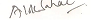 --------------------------------------------Signature: Chief Functionary)Sl.NoName of projectName of partner /Supporter agencySl.NoName of projectName of partner /Supporter agencyAProjects implemented by organization in past yearsSure Start  2007-2011Sure Start project has implemented in block Rudhauli District Basti    as a sub partner of PATH Issue  It has identified gap in system  of health Low level of awareness  for maternal and child health in community         or Health is not on priority of community  Process –,Need assessment ,Awareness and capacity building of individual           (Pregnant women) and family and community through regular mothers group meetings .Training and capacity Building of VHNSC village health ,Nutrition and  Sanitation Committee and Rogi  Kalyan Samittee through regular meeting Advocacy at grass root level to District level .Impact There is  demand  and supply for health service  through system strengthen result  increase in ANC and PNCIncrease in local behavior  for care of pregnant women and newborn child result decrease in MMR and IMR.Capacity building of ASHA and ANM result in better documentation practice in VHIR (Village Health and Index Register )and feeding of data in MCTS portal(mother and child tracking system)PANI/ PATHOperation Jal Mitra Rudhauli BastiIssue Identified the  gap for safe drinking water and it           transportation           and storage  .Process Need assessment ,Aware  and build capacity of community mainly women how they get safe drinking water through local method and other method like liquid chlorine and purit Result community aware that diarrhea is root cause of contaminated water  and it cause wastage of money .Impact  community start taking preparatory action against diarrhea    through using safe drinking water .PANI/AEDSHG formation.Rudhauli,BastiIssue need assessment Awareness for microfinance and empowerment of women Process organizing women ,regular meeting ,documentation and helping as per needImpact  Empowerment of women and behavior change for small saving and solving bigger problem NABARDInnovation in Health Advocacy 2016-14Rudhauli BastiIssue  Ante Natal Care (ANC), tracking of High risk pregnancy to pregnant women by grass root level service provider of Health,Process Policy Scan for ANC Assessment/Serve of Gram panchayat condition for ANC package and tracking condition of high risk pregnancy  ,Analysis of serve .,Report Publication.Gram Panchayat level interface  with  village Health ,Nutrition and Sanitation Committee  for ANC at Gram panchyat, Block level interface with Rogi alian samittee and VHSC member on ANC package and tracking condition of high risk pregnancy  Rudhauli, issue govt order for increase of ANC Component Impact Issue of Govt order for increase ANC component PATHServe of 93 primary School in Rudhauli ,Basti –Uttar Pradesh for Basic information and infrastructure and availability of teaching staff for advocacy purpose Self 